 2021 жылғы 03 тамыз   № 170 Нұр-Сұлтан қаласы                                                                                                            город Нур-Султан«Су көлігі объектілеріндегі шектеу және карантин шараларын күшейту туралы»Көліктегі Бас мемлекеттік санитариялық дәрігерінің 2021 жылғы 19 шілдедегі № 143 қаулысына                                                             өзгерістер енгізу туралы «Халық денсаулығы және денсаулық сақтау жүйесі туралы» Қазақстан Республикасының 2020 жылғы 7 шілдедегі № 360-VI ҚРЗ Кодексінің 104-бабына сәйкес Қазақстан Республикасының халқы арасында   коронавирустық инфекциясының  таралуының алдын алу мақсатында ҚАУЛЫ ЕТЕМІН: 1. Көліктегі Бас мемлекеттік санитариялық дәрігердің 2021 жылғы 19 шілдедегі № 143 «Су көлігі объектілеріндегі шектеу және карантин шараларын күшейту туралы»  қаулысына мынадай өзгерістер енгізілсін:1) 1 тармақтың 1) тармақшасы мынадай редакцияда жазылсын:«Ashyq» жобасына қатысатын су көлігі объектілерін қоспағанда, теңіздерде, өзендерде, көлдерде, су қоймаларында ойын-сауық және серуендеу-экскурсиялық іс-шаралар саласында пайдаланылатын су көлігін (катерлер, кемелер, теплоходтар, паромдар және басқалар) пайдалануға тыйым салынсын;тәуекелдің шекті деңгейі аймағында орналасқан өңірлерде («қоңыр-қызыл» аймақ) демалыс күндері «Ashyq» жобасына қатысушыларды қоса алғанда, теңіздерде, өзендерде, көлдерде, су қоймаларында ойын-сауық және серуендеу-экскурсиялық іс-шаралар саласында пайдаланылатын су көлігін (катерлер, кемелер, теплоходтар, паромдар, қайықтар, катамарандар, су мотоциклдері және басқалары) пайдалануға тыйым салынсын»;        2)  1 тармақтың 2) тармақшасы мынадай редакцияда жазылсын:«су көлігі иелеріне ойын-сауық және серуендеу-экскурсиялық іс-шаралар саласында пайдаланылатын су көлігін пайдалануға тыйым салу бойынша шектеу сипатындағы қабылданған шаралар туралы түсіндіре отырып, су көлігі объектілерінде «Ashyq» жобасын енгізу және карантиндік шаралардың сақталуын бақылау.»;3) 2 тармақ мынадай редакцияда жазылсын:«1) «Кәсіпкерлік объектілерінде «Ashyq» жобасын енгізу туралы»  Қазақстан Республикасының Бас мемлекеттік санитариялық дәрігерінің 2021 жылғы 29 шілдедегі № 33 қаулысының 2-қосымшасына сәйкес «Ashyq» жобасын енгізуге және оған қатысуға қойылатын талаптардың сақталуын қамтамасыз етсін;2) өңір  «қызыл» аймақтан «сары» аймаққа  немесе  «сары»  аймақтан «жасыл» аймаққа  ауысқан кезде «Кәсіпкерлік объектілерінде  «Ashyq» жобасын енгізу туралы» Қазақстан Республикасы Бас мемлекеттік санитариялық дәрігерінің 2021 жылғы 29 шілдедегі № 33 қаулысының 2, 4-қосымшаларына сәйкес талаптарды қатаң қамтамасыз етілсін.».2. Осы қаулының орындалуын бақылауды өзіме қалдырамын. 	3. Осы қаулы қол қойылған күнінен бастап күшіне енеді.     Көліктегі Бас мемлекеттік      санитариялық дәрігер                                                      Ж. Уразалина          «Қазақстан  РеспубликасыНЫҢДенсаулық сақтау министрлігі САНИТАРИЯЛЫҚ-эПИДЕМИОЛОГИЯЛЫҚбақылау комитеті кӨЛІКТЕГІ САНИТАРИЯЛЫҚ-ЭПИДЕМИОЛОГИЯЛЫҚбақылау департаменті»РЕСПУБЛИКАЛЫҚ МЕМЛЕКЕТТІК МЕКЕМЕСІкөліктегі бас мемлекеттік                                                                                   санитариялық  дәрігері          «Қазақстан  РеспубликасыНЫҢДенсаулық сақтау министрлігі САНИТАРИЯЛЫҚ-эПИДЕМИОЛОГИЯЛЫҚбақылау комитеті кӨЛІКТЕГІ САНИТАРИЯЛЫҚ-ЭПИДЕМИОЛОГИЯЛЫҚбақылау департаменті»РЕСПУБЛИКАЛЫҚ МЕМЛЕКЕТТІК МЕКЕМЕСІкөліктегі бас мемлекеттік                                                                                   санитариялық  дәрігері          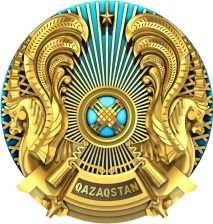 РЕСПУБЛИКАНСКОЕ  гОСУДАРСТВЕННОЕ УЧРЕЖДЕНИЕ «Департамент   САНИТАРНО-ЭПИДЕМИОЛОГИЧЕСКОГО контроля НА ТРАНСПОРТЕ Комитета САНИТАРНО-эПИДЕМИОЛОГИЧЕСКОГО контроля  Министерства здравоохранения Республики Казахстан»главный государственный санитарный врач на транспортеқаулысы                                                     қаулысы                                                           постановление